ПРОТОКОЛ подсчета голосовпо рейтинговому голосованию по отбору общественных территорий, подлежащих благоустройству на территории Молодежного муниципального образования в рамках реализации муниципальной программы «Формирование современной городской среды» в 2019 г.п.Молодежный	«14» августа 2018 г.В период с 6 августа по 13 августа 2018 г. проведено рейтинговое голосование жителей Молодежного муниципального образования по отбору общественных территорий, подлежащих благоустройству в рамках реализации муниципальной программы «Формирование современной городской среды» в 2019 г.Инициаторами проведения голосования выступила администрации Молодежного муниципального образования.Подсчёт голосов осуществлен общественной муниципальной комиссией, созданной администрацией Молодежного муниципального образования, утвержденной Постановлением № 284 от 03.11.2017 г. в присутствии инициативных жителей Молодежного муниципального образования.Распределение голосов по результатам подсчета распределились следующимобразом:По итогам голосования в реализации муниципальной программы «Формирование современной городской среды» приняли участие 581 житель. Благоустройству в 2019 году подлежит :Члены комиссии: Председатель комиссии:Секретарь комиссии:консультант отдела ЖКХ, благоустройства и закупок администрации Молодежного муниципального образования - А.И.Петушкова	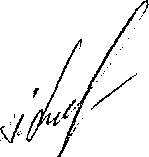 начальник отдела ЖКХ, благоустройства и закупок администрации Молодежного  муниципального образования - Д.В.Сахипзадина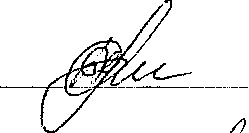 №АдресНаименование мероприятийКол-во голосов1Иркутский район, п. Молодёжный «Аллея ветеранов»Основные мероприятия - Устройство клумбы, мемориальной доски, малых архитектурных форм, освещения.Иные мероприятия Разработка проектио-сметной документации, прохождение экспертизы достоверности сметной стоимости4462Роща между д.6 и ФГБОУ ВО «ИрГАУ им. А.А. Ежевского» п. МолодежныйОсновные мероприятия - Устройство клумбы, мемориальной доски, малых архитектурных форм, освещения.Иные мероприятия Разработка проектно-сметной документации, прохождение экспертизы достоверное™ сметной стоимости135№АдресНаименование мероприя тийКол-во голосов1Иркутский район, п. Молодёжный «Аллея ветеранов»Основные мероприятия - Устройство клумбы, мемориальной доски, малых архитектурных форм, освещения.Иные мероприятия Разработка пректно-сметной документации, прохождение экспертизы достоверности сметной стоимости446